Arkivsak-dok.			 103 - 16				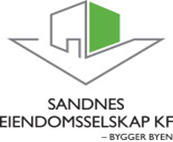 Saksbehandler:		Ingunn O. BjerkeloBehandles av:								Møtedato:	Sandnes Eiendomsselskap KF						24.08.2016Status byggeprosjekt august 2016Saken gjelder:I denne saken legges frem status på byggeprosjekter vedtatt gjennom økonomiplan og oppdrag gitt av rådmannen.Oversikt over prosjekt som håndteres av prosjektavdelingen følger som eget vedlegg (Vedlegg 1). Forklaringer:Prosjektoversikten viser at prosjektene har ulik status under godkjenningsfanen. Her har en inndeling i fire faser:ØP/per.1 eller per.2, bevilget i ØP eller perioderapporteringK0, vedtatt prosjektsramme iht. kostnadsoverslag 0 før anbudskonkurranseK1, vedtatt prosjektramme iht. kostnadsoverslag 1. Benyttes i prosjekt med byggherrestyrte entrepriserK2, vedtatt prosjektramme iht. kostnadsoverslag 2 etter gjennomført anbudskonkurranse, men før kontraktsinngåelseFramdrift i prosjektene er inndelt i sju faser:Utredning tomt, avklaring av tomt/kjøp av tomtRegulering, detaljregulering av tomt/utbyggingsavtaleForprosjekt, tidlige prosjekteringsstadier i byggeprosjekteneProsjektering, detaljprosjektering av byggeprosjektene. Kan gjennomføres både før og etter anbudskonkurranse alt etter entrepriseformAnbudskonkurranse, utlysing av konkurranse for byggeprosjektet på Doffin/TED, inkl. evalueringsprosessen fram til kontraktsinngåelseByggefase, entreprenør er i gang med byggingGarantifase, dvs. etter overtakelse før sluttbehandling av byggeregnskapAvvik i forhold til fremdrift og/eller økonomi er markert med gult eller rødt i vedlegg 1. Prosjekter som er markert med gult har usikkerhet knyttet til seg, mens de som er røde er identifiserte avvik iht. plan.Generelt:Status i prosjekt nytt rådhus og prosjekt ny hovedbrannstasjon med legevakt, øyeblikkelig hjelp og ambulansesentral samt tiltakspakke «Tilskudd til rehabilitering og vedlikehold i kommuner» legges fram i egne saker der status på framdrift og økonomi omtales. Anbudskonkurranse på rammeavtale for prosjektledelse, byggeledelse og rådgivende ingeniører er avholdt og innstilling foreligger. Kontraktsinngåelse er planlagt i løpet av september. Kemneren har meldt fra at de ønsker å gjennomføre tilsyn i noen av SEKF`s byggeprosjekt i løpet av året. Status pr. august 2016:Vedrørende prosjekter som er i rute mht. fremdrift, innhold og økonomi, se vedlagte oversikt hvor disse er markert grønt. Disse prosjektene blir ikke omtalt i rapporten under. Prosjekter som det er rapportert avvik i tidligere er ikke omtalt i denne rapporten dersom det ikke foreligger informasjon som en anser som vesentlig for styret å kjenne til.Prosjekter omtales spesielt på bakgrunn av avvik som er registrert siden forrige rapportering:Prosjekt 35015 – Barnehage i gamle kulturskolebygget med 6-7 grupper – Barnehagen tas i bruk 18. august. Deler av uteområdet er ikke ferdigstilt og formell overtakelse skjer iht. avtale med entreprenør. Forsikringsansvar for bygg fram til overtakelse er avtalt med entreprenør.Prosjekt 60003 – Sandnes idrettspark, Giskehallen 2 – Avvik i framdrift og økonomi. Avvik i framdrift er rapport tidligere og ligger uendret. Det er varslet overskridelser i prosjektet på 1,7%-2,3% av prosjektrammen tilsvarende 1,5-2 mill. kr. Merkostnader er i stor grad knyttet til rehabiliteringsarbeidene i eksisterende bygg. Økningen skyldes i hovedsak økt rivekost, økte deponiavgifter, økte prosjekteringshonorar og økte elektrokostnader. En anbefaler å søker økning av budsjettrammen for Giskehallen 2 med 2 mill. kr i perioderapportering for 2. tertial 2016. Prosjekt 60005 – Riskahallen rehabilitering - Usikkerhet knyttet til ferdigstilling.  Feilleveranse av limtredrager over svømmehall medførte at hallen har stått uten tak en lengre periode i sommer. Taket er nå tett, men en ligger uker etter framdriftsplan. SFO, helsestasjonen og tannlegekontor er på plass i sine lokaler igjen. En personskade er meldt i uke 32, brannskade. Prosedyrer er fulgt og arbeidstilsynet er varslet.Prosjekt 30006 – Giske ungdomsskole, utvidelse – Arbeidene er ferdigstilt og skolen tas i bruk til skolestart august 2016 Prosjekt 30011 – Hommersåk skole, utvidelse – Arbeidene er ferdigstilt og bygget tas i bruk ved skolestart august 2016.Forslag til vedtak:Saken tas til orienteringBudsjettramme for Prosjekt 60003 – Sandnes idrettshall Giskehallen 2 økes med 2 mill kr.Saken oversendes rådmannen for videre behandling. Sandnes Eiendomsselskap KF, 17.08.2016Torbjørn Sterridaglig leder Vedlegg:  Prosjektstatus oversikt